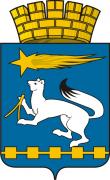 АДМИНИСТРАЦИЯ ГОРОДСКОГО ОКРУГА НИЖНЯЯ САЛДАП О С Т А Н О В Л Е Н И Е03.05.2018                         								     № 343г. Нижняя СалдаО комиссии по имущественной поддержке социально ориентированным некоммерческим организациямВ соответствии с Федеральным законом от 26 июля 2006 года № 135-ФЗ «О защите конкуренции», постановлением Правительства Российской Федерации от 30.12.2012 № 1478 «Об имущественной поддержке социально ориентированных некоммерческих организаций», Уставом городского округа Нижняя Салда, в целях организации работы по предоставлению социально ориентированным некоммерческим организациям на долгосрочной основе имущества, включенного в перечень муниципального имущества городского округа Нижняя Салда, свободного от прав третьих лиц (за исключением имущественных прав некоммерческих организаций), которое может быть предоставлено социально ориентированным некоммерческим организациям во владение и (или) в пользование на долгосрочной основе,  администрация городского округа Нижняя СалдаПОСТАНОВЛЯЕТ:1. Создать комиссию по имущественной поддержке социально ориентированным некоммерческим организациям.2. Утвердить состав комиссии по имущественной поддержке социально ориентированным некоммерческим организациям (приложение № 1).3. Утвердить Положение о комиссии по имущественной поддержке социально ориентированным некоммерческим организациям (приложение № 2).4. Разместить настоящее постановление на официальном сайте администрации городского округа Нижняя Салда.5. Контроль за исполнением настоящего постановления возложить на первого заместителя главы администрации городского округа Нижняя Салда                    С.Н. Гузикова.Глава городского округа                                                                       Е.В. Матвеева                                                                      Приложение № 1 УТВЕРЖДЕНПостановлением администрации городского округа Нижняя Салда от 03.05.2018 № 343Составкомиссии по имущественной поддержке социально ориентированным некоммерческим организациямПриложение № 2 УТВЕРЖДЕНОПостановлением администрации городского округа Нижняя Салдаот 03.05.2018 № 343ПОЛОЖЕНИЕ О КОМИССИИ ПО ИМУЩЕСТВЕННОЙ ПОДДЕРЖКЕ СОЦИАЛЬНО ОРИЕНТИРОВАННЫМ НЕКОММЕРЧЕСКИМ ОРГАНИЗАЦИЯМГлава 1. Общие положения1.1. Настоящее Положение определяет порядок формирования и деятельности комиссии по рассмотрению заявлений о предоставлении социально ориентированным некоммерческим организациям (далее- СОНКО) на долгосрочной основе имущества, включенного в перечень имущества, находящегося в собственности городского округа Нижняя Салда, свободного от прав третьих лиц (за исключением имущественных прав некоммерческих организаций) СОНКО (далее именуется – Комиссия).1.2. Комиссия является совещательным и координационным органом, созданным в целях осуществления организации работы по предоставлению имущества, находящегося в собственности городского округа Нижняя Салда на долгосрочной основе СОНКО.1.3. Комиссия в своей деятельности руководствуется Конституцией Российской Федерации, федеральными конституционными законами, федеральными законами, указами и распоряжениями Президента Российской Федерации, постановлениями и распоряжениями Правительства Российской Федерации, Уставом городского округа Нижняя Салда, а также настоящим Положением.1.4. Состав Комиссии утверждается настоящим Положением. Число членов Комиссии должно быть не менее пяти человек.Глава 2. Цели и задачи комиссии2.1. Целями деятельности Комиссии являются:2.1.1. Организация работы по предоставлению СОНКО на долгосрочной основе имущества, находящегося в собственности городского округа Нижняя Салда, свободного от прав третьих лиц (за исключением имущественных прав некоммерческих организаций).2.1.2. Соблюдение прав и законных интересов СОНКО в приобретении имущества, находящегося в собственности городского округа Нижняя Салда.2.1.3. Обеспечение открытости и доступности информации по вопросам, входящим в компетенцию Комиссии.2.2. Основными задачами Комиссии являются:- рассмотрение заявлений и прилагаемых к ним документов с целью принятия решений о предоставлении СОНКО на долгосрочной основе имущества, включенного в перечень имущества, находящегося в собственности городского округа Нижняя Салда, свободного от прав третьих лиц (за исключением имущественных прав некоммерческих организаций).Глава 3. Полномочия КомиссииВ рамках осуществления своей деятельности Комиссия3.1. Рассматривает заявления СОНКО с целью принятия решений о предоставлении имущества, находящегося в собственности городского округа Нижняя Салда, и определения срока аренды.3.2. Принимает решение о выборе процедуры предоставления имущества.Глава 4. Полномочия председателя и членов Комиссии4.1. Председателем Комиссии является первый заместитель главы администрации городского округа Нижняя Салда.4.2. Председатель Комиссии: - осуществляет общее руководство работой Комиссии; - назначает дату заседания Комиссии; - осуществляет контроль за исполнением принятых Комиссией решений; - подписывает протоколы заседаний Комиссии, разъяснения, а также иные документы, подготовленные в связи с осуществлением деятельности Комиссии.4.3. В случае отсутствия председателя Комиссии его полномочия исполняет заместитель председателя Комиссии.В случае отсутствия председателя Комиссии и заместителя председателя Комиссии полномочия председателя Комиссии исполняет уполномоченный им член Комиссии.4.4. Секретарь Комиссии: - организовывает подготовку заседаний Комиссии; - готовит материалы к заседаниям Комиссии; - получает материалы, необходимые для подготовки заседания Комиссии, которые представляются в Комиссию членами Комиссии; - обеспечивает информирование членов Комиссии о дате, месте и времени проведения заседаний Комиссии; - оформляет и подписывает протоколы заседаний Комиссии; - выполняет иные поручения председателя Комиссии.4.5. Члены Комиссии: - участвуют в заседаниях Комиссии; - вносят председателю Комиссии предложения по повестке дня заседаний Комиссии и порядку обсуждения вопросов на заседаниях Комиссии; - участвуют в подготовке материалов к заседаниям Комиссии, а также проектов решений заседаний Комиссии; - при невозможности присутствовать на заседании Комиссии заблаговременно извещают об этом секретаря Комиссии.4.6. Заседания Комиссии проводятся по мере необходимости.Глава 5. Порядок организации деятельности Комиссии5.1. Заседание Комиссии является правомочным, если на нём присутствуют не менее половины ее членов.5.2. Члены Комиссии должны быть уведомлены о месте, дате и времени проведения заседания Комиссии.5.3. Члены Комиссии лично участвуют в заседаниях Комиссии и не вправе передавать право голоса другим лицам.5.4. Решения Комиссии принимаются открытым голосованием простым большинством голосов членов Комиссии, присутствующих на заседании. Каждый член Комиссии обладает одним голосом.5.5. Решения Комиссии оформляются протоколом, который подписывается председательствующим на заседании Комиссии и секретарем Комиссии. В протоколе заседания Комиссии указывается особое мнение членов Комиссии (при его наличии).Протокол заседания Комиссии (полный или краткий) оформляется в срок, не превышающий пяти дней со дня проведения заседания Комиссии.5.6. При равном количестве голосов правом решающего голоса обладает председательствующий на заседании Комиссии.5.7. Член Комиссии, который не согласен с принятым решением вправе в письменном виде изложить свое мнение, прилагаемое к протоколу заседания Комиссии. Информация о наличии особого мнения члена Комиссии отражается в соответствующем протоколе заседания Комиссии. Особое мнение члена Комиссии может быть представлено для ознакомления любому заинтересованному лицу по его желанию.5.8. В случае если член Комиссии лично, прямо или косвенно заинтересован в предоставлении объекта в аренду или безвозмездное пользование организации, он обязан проинформировать о заинтересованности Комиссию до начала рассмотрения заявлений и не участвовать в заседании Комиссии. При этом его голос не учитывается при определении правомочности заседания Комиссии и принятии решения.5.9. В случае если Комиссией принято решение о допуске к участию в конкурсе двух и более принятых к рассмотрению заявлений, Комиссия в срок не более тридцати дней со дня подписания протокола, которым оформлено такое решение, осуществляет оценку и сопоставление указанных заявлений.5.10. Организационно-техническое обеспечение деятельности Комиссии осуществляется администрацией городского округа Нижняя Салда.5.11. Протоколы и заявления СОНКО хранятся в отделе по управлению муниципальным имуществом администрации городского округа Нижняя Салда. 5.12. Прекращение деятельности Комиссии осуществляется на основании постановления администрации городского округа Нижняя Салда.Глава 6. Ответственность членов Комиссии6.1. Члены Комиссии не вправе распространять сведения, полученные ими в ходе рассмотрения и принятия решений на заседании Комиссии.6.2. Члены Комиссии, виновные в нарушении законодательства РФ в предоставлении СОНКО на долгосрочной основе имущества, находящегося в собственности городского округа Нижняя Салда, свободного от прав третьих лиц (за исключением имущественных прав некоммерческих организаций) городского округа Нижняя Салда несут ответственность в соответствии с действующим законодательством РФ.Председатель комиссии:Гузиков С.Н.–первый заместитель главы администрации городского округа Нижняя Салда;Заместитель председателя комиссии:Коробщикова М.А.–начальник отдела по управлению муниципальным имуществом администрации городского округа Нижняя Салда;Секретарь комиссии:Якимова Е.В.–ведущий специалист отдела по управлению муниципальным имуществом администрации городского округа Нижняя Салда;Члены комиссии:Третьякова О.В.–заместитель главы администрации городского округа Нижняя Салда–заместитель главы администрации городского округа Нижняя Салда.Маслеева А.А.–начальник отдела муниципальной службы, кадров и правовой работы администрации городского округа Нижняя Салда;Голышева Е.А.–начальник отдела экономики администрации городского округа Нижняя Салда;Юрьева Е.А.–начальник отдела бухгалтерского учета и отчетности, главный бухгалтер администрации городского округа Нижняя Салда.